Община Хасково подкрепя кампанията „Подари надежда вместо цвете за...“            Община Хасково подкрепя кампанията „Подари надежда вместо цвете за...“, която е инициирана от майки на деца в хасковски детски градини и училища. Идеята е за първия учебен ден 15 септември , вместо да подаряват цветя на учителите си децата да предоставят средства,  заделени за букети  в специални кутии. Събраните суми ще бъдат за лечението на четири хасковски деца, за които в  момента текат кампании.  Според майките на 15 септември се дават много средства за букети, които само за няколко дни увяхват и се изхвърлят. А същите средства могат да бъдат изключително важни, за да се спаси живота на хасковски деца.Писма с призив за включване в кампанията ще бъдат разпратени до всички училища и детски градини в  общината. Припомням, че са в ход кампании за набиране на средства за :Иванина Иванова - 3  годиниДиагнозата е тумор в мозъка, оперирана е успешно, но терапията продължаваИван Демирев Иванов
Банка: ЦКБ
IBAN: BG14CECB979040C1845200
BIC: CECBBGSF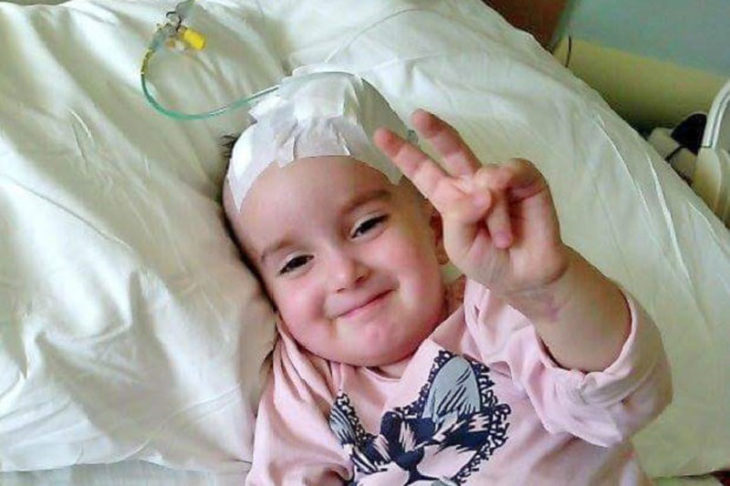 Кристиян Милчев - 4 годиниПрогресивна мускулна дистрофия тип Дюшен. За лечението му в Турция са необходими 32 000 долара.BIC UNCRBGSF
IBAN BG65UNCR70001522974851
Титуляр: Кристиян Милчев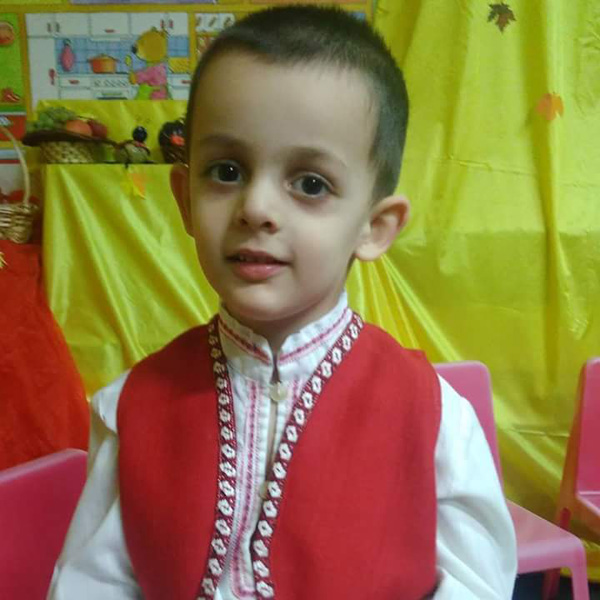 Дани на 11 годиниПрогресивна мускулна дистрофия тип Дюшен, нуждае се от средства за лечение в клиника в Турция.Милена Димитрова Бялкова - Иванова ЦКБ АД Клон Хасково IBAN: BG59 CECB 9790 40D4 7095 00 BIC: CECBBGSF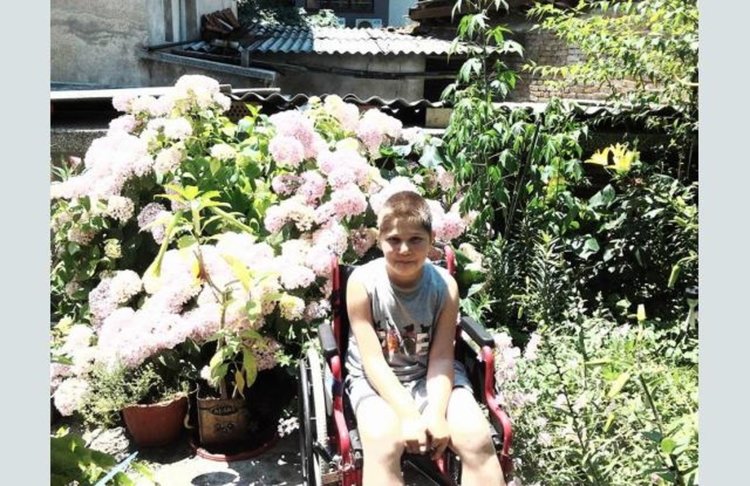 Николета Корондилева -17 годиниСарком на Юинг, претърпяла множество операции , продължава терапията.Росица Вълкова ЛенковаПощенска банка BG66BPBI 7926 106 4334 801BIC: BPBIBGSF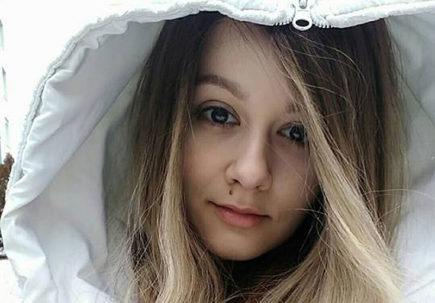 